Notatka – materiały do ćwiczeń dla klasy I pL i I gLIstotą działalności wielu przedsiębiorstw jest sprawne przekształcanie posiadanych zapasów w produkty, których sprzedaż pozwala na wygenerowanie odpowiednio wysokich przychodów. Monitorowanie tego procesu jest kluczowym działaniem, które pozwala, aby jednostka gospodarcza osiągała wymierne rezultaty finansowe.Analiza sprawności działania uwzględnia zestaw wskaźników finansowych, które umożliwiają określenie, jak efektywnie dana jednostka gospodarcza wykorzystuje posiadane aktywa. Należy zaznaczyć, że przeznaczeniem niektórych miar, jest ocena efektywności wykorzystania zapasów.  W tym kontekście, na szczególną uwagę zasługują dwie z nich:Wskaźnik rotacji zapasów (inaczej wskaźnik obrotowości zapasów; inventory turnover ratio) – miara ukazuje ile razy, w ciągu danego okresu (najczęściej roku obrotowego), przedsiębiorstwo odtworzyło stan zapasów. Można również stwierdzić, że wskaźnik określa ile razy w ciągu roku posiadane zapasy zostały przekształcone w produkty gotowe, a następnie sprzedane klientom.Cykl rotacji zapasów (inaczej wskaźnik rotacji zapasów w dniach; DIO, days inventory outstanding) – wskaźnik ukazuje ile dni (średnio) przedsiębiorstwo potrzebuje na przekształcenie posiadanych zapasów w produkty i przeprowadzenie sprzedaży. Można również stwierdzić, że miara informuje o długości okresu, podczas którego środki finansowe zamrożone są w zapasach, a także ile dni jednostka gospodarcza potrzebuje na odtworzenie stanu zapasów.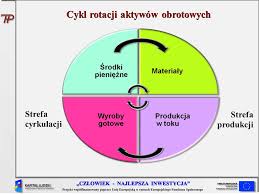 Jak widać na grafice cykl rotacji (obrotu) zaczyna się od środków pieniężnych. Za te środki kupuje się materiały i wdraża cykle produkcyjne. W procesach produkcji powstają wyroby gotowe, którym nadaje się ceny i oferuje do sprzedaży – towary (zmiana postaci ekonomicznej). Sprzedaż towarów oznacza z kolei przychody pieniężne i z nowu cykl rozpoczyna się od nowa………..Jak  widać cykl ten to nic innego jak łańcuch logistyczny:Zaopatrzenie  ----- produkcja--------dystrybucjaNależy podkreślić, że obydwa wskaźniki są merytorycznie do siebie podobne. Niemniej jednak, cykl rotacji zapasów jest częściej stosowany w praktyce, ponieważ dostarcza bardziej zrozumiałych rezultatów. Przede wszystkim informuje, na jak długo wystarczą przedsiębiorstwu posiadane zapasy. Dodatkowo, na podstawie wyników można określić jaka jest ich płynność.W związku z powyższym, skracający się cykl rotacji należności jest sygnałem, który informuje, że kondycja finansowa przedsiębiorstwa, w zakresie  sprawności działania, jest prawidłowa. Ponadto, sugeruje on, że przedsiębiorstwo zwiększa efektywność zarządzania zapasami. Dodatkowo, czas niezbędny na stworzenie produktów gotowych i ich sprzedaż jest coraz krótszy. W takim przypadku, pośrednio, można stwierdzić, że towary charakteryzują się stosunkowo wysokim stopniem płynności. Należy zaznaczyć, iż coraz dłuższy cykl rotacji należności może wskazywać na pogorszenie sytuacji finansowej.Podczas interpretacji wskaźników należy mieć na uwadze fakt, iż o poprawie sytuacji finansowej można mówić jedynie w przypadku, gdy cykl rotacji należności skraca się, przy malejącym (lub względnie stałym) poziomie kosztów własnych sprzedaży, a także przy wzrastającym (lub stałym) poziomie przychodów. Ten materiał dla Was ze strony https://www.techniklogistyk.com/wskaznik-rotacji-zapasow-w-magazynie/Wskaźnik rotacji zapasów w dniach jest jednym z podstawowych wskaźników stosowanych w logistyce a dokładniej w gospodarce zapasami. Służy on przedsiębiorstwu do określenia liczby dni  potrzebnych na uzupełnienie zapasu. Wskazuje on również przeciętną ilość dni, jaka upływa od wprowadzenia zapasu do magazynu aż do momentu wydania towaru. Wskaźnik sprawdzi się jeśli mamy do czynienia ze stałym popytem, oraz jeżeli nie wystąpią zbyt duże wahania popytu. Trudno jest określić optymalny wskaźnik rotacji zapasów, ponieważ każda branża jest inna. Każde przedsiębiorstwo powinno dążyć do minimalizacji zapasów. PRZYKŁAD PRAKTYCZNYOblicz wskaźnik rotacji zapasów w dniach za okres 90 dni wiedząc że wartość średniego zapasu w tym okresie była równa 18 000 zł natomiast wartość zrealizowanych wydań z magazynu wynosiła 27 000 zł.Rozwiązanie krok po kroku:Wiemy że wartość zrealizowanych wydań z magazynu wynosiła 27 000 zł w ciągu 90 dni aby obliczyć wskaźnik rotacji musimy ustalić na samym początku dzienną wielkość wydań.Dzienna wielkość wydań.27 000 zł : 90 dni = 300 zł3. Następnie obliczamy wskaźnik rotacji.18 000 zł (średnia wielkość zapasu ) : 300 zł (dzienna wielkość wydań) = 60 dniWskaźnik rotacji zapasu w dniach wynosi 60 dniNa podstawie powyższych danych wiemy że jeżeli sprzedaż będzie kształtowała się cały czas na podobnym poziomie to posiadany zapas wystarczy nam na 60 dni.https://forsal.pl/finansopedia/finanse/hasla/911491,wskaznik-rotacji-zapasow.htmlWskaźnik rotacji zapasów – jest jednym z podstawowych wskaźników sprawności zarządzania aktywami określający efektywność wykorzystania zapasów. Wskaźnik rotacji zapasów wskazuje ile razy w ciągu roku zapasy zostały przekształcone w gotowe wyroby. Niska wartość oznacza, że poziom zapasów jest zbyt wysoki i firma niepotrzebnie ponosi koszty magazynowe. Wzrost wskaźnika oznacza, że zapasy wystarczają na coraz mniejszą liczbę dni sprzedaży.Definiuje się go jako iloraz wielkości sprzedaży i wielkości zapasów.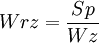 Gdzie:Wrz – Wskaźnik rotacji „w razach
Sp - SprzedażWz - Wartość zapasówWskaźnik rotacji zapasów w dniachWrd =  Wz/Sp  x  liczba dni w rozpatrywanym okresieOpis wskaźnikaWskaźnik rotacji zapasów w dniach informuje przez ile dni w przybliżeniu gotówka jest zamrożona w zapasach (lub zapas w sztukach). Innymi słowy, wskaźnik informuje, co ile dni przedsiębiorstwo odnawia stan zapasów. Wartości wskaźnika rotacji zapasów w dniach zależą od stosowanej technologii produkcji (wyznaczającej długość cyklu produkcyjnego) oraz polityki zarządzania zapasami w przedsiębiorstwie. Wzrost rotacji zapasów w dniach może być przejawem gromadzenia zapasów, co przy osłabieniu popytu (np. przy braku wzrostu sprzedaży) jest zjawiskiem negatywnym.Ćwiczenie 1.Oblicz wskaźnik rotacji w dniach i liczbie obrotów jeżeli średni zapas w roku ubiegłym wyniósł 5500 a obrót w tym okresie kształtował się na poziomie 225000.
a)  Jak zmieni się sprzedaż jeżeli zwiększymy rotacje w razach o 2 dni ?
b)  Jak zmieni się sprzedaż jeżeli zmniejszymy rotację o 2 dni ?